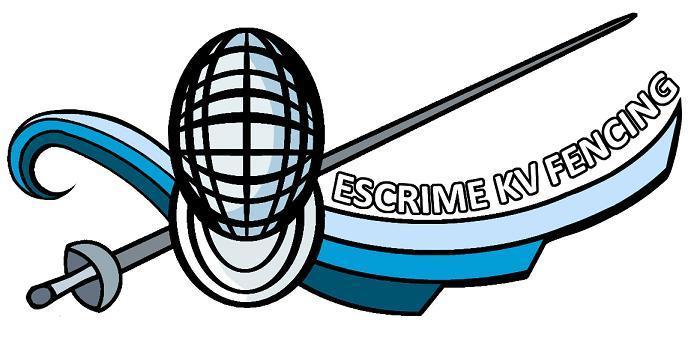 Summer Day Camp 2017 RegistrationDay Camp July 17th to July 21st,  2017Time: 9:00 a.m.to 4:00 p.m.Name______________                ______ Birthdate Y/M/D _     __/_          _/_          _               Address ________            ______     City____                 ______Postal Code____             ____ Phone______            _____Adult Contact Name _______                      ___________ Email________                      ____________Cost: $160.00 Registration and payment must be received no later than June 28th,2017Payment options: E-Transfer or cheque payable to” Escrime KV  Fencing Association”  Mail cheque to: 1474 Rothesay Road, Saint John NB E2H 2J1  Signature of parent __________________________________Date__________________________Escrime KV Fencing Club                    Contact email: diraiche@outlook.comCamp address : 250 Quispamsis Road (Ecoles des Pionniers) Quispamsis,NB 